Informacja o zgłoszeniubudowy,o której mowa w art. 29 ust. 1 pkt 1-3 przebudowy, o której mowa w art. 29 ust. 3 pkt 1 lit. a instalowania, o którym mowa w art. 29 ust. 3 pkt 3 lit. d  Garwolin dnia 22.03.2023 r.B.6743.172.2023.RBI n f o r m a c  j ao braku wniesienia sprzeciwu wobec zgłoszeniaZgodnie z art. 30a pkt 3 ustawy z dnia 7 lipca 1994 roku – Prawa budowlane (tekst jednolity: Dz.U. z 2021 roku, poz. 2351) informuję, że WOBEC ZGŁOSZENIA z dnia 21 lutego 2023 roku złożonego przez Gminę Łaskarzew, DOTYCZĄCEGO ZAMIARU PRZYSTĄPIENIA DO BUDOWY SIECI KANALIZACJI SANITARNEJ W RAMACH ZADANIA: POPRAWA GOSPODARKI WODNO-ŚCIEKOWEJ W GMINIE ŁASKARZEW – ETAP I NA DZIAŁKACH O NR EWID. 29/1, 28, 26, 25, 24/5, 24/11, 24/9, 24/2, 24/13, 24/12, 17/5, 17/4, 17/3, 16/3, 16/7, 133/3 W OBRĘBIE EWID. 140306_2.0006. DĄBROWA KOLONIA; NA DZIAŁKACH O NR EWID. 528, 527/2, 526/2, 524/2, 523/2, 522/2, 521, 520/2, 519, 518/4, 517/2, 516/2, 515/3, 515/4, 514/2, 513, 512/2, 21, 534/1, 501, 498/2, 496/2, 491, 471/2, 473/2, 465/6, 472/2, 465/2, 460/4, 460/2, 552, 459, 454/1, 454/3, 454/4, 570, 569, 391, 392, 384/1, 383/1, 376/1, 376/2, 375/1, 368/1, 368/2, 367, 360, 359, 352/3, 352/5, 351, 344/2, 343/1, 343/2, 336, 335, 332, 331/2, 320/1, 320/2, 324/1, 323/1, 321/1, 541, 306, 307, 309/2, 310/1, 2/1, 2/6, 2/5, 2/4, 1, 8/1, 9, 10, 13, 14/1, 15, 16, 19/2, 20, 22/3, 25, 26, 27, 28/1, 28/3, 29, 30/1, 30/2, 31/2, 33, 34/2, 37, 38, 49/3, 50/1, 50/2, 51/3, 51/2, 52/2, 53/3, 56/2, 57, 60/1, 60/3, 60/4, 61/4, 61/2, 67/3, 68/2, 71/2, 72, 75, 76, 79/4, 80/2, 83/2, 84/2, 92/2, 93/2, 103, 102/4, 104/2, 107, 112/2, 115/3, 116/2, 119/3, 119/4, 120/1, 120/2, 123/2, 124/2, 127/2, 128/2, 129/1, 133/1, 138/2, 539, 150, 538, 564/1, 564/2, 299, 300/2, 300/1, 145/6, 145/3, 145/4, 563 W OBRĘBIE EWID. 140306_2.0005. DĄBROWA; NA DZIAŁKACH O NR EWID. 73/3, 73/2, 72/6, 72/5, 72/7, 72/8, 72/14, 72/15, 72/2, 75/11, 75/12, 75/13, 75/17, 74/1, 75/19, 75/8, 76/6, 75/23, 893 W OBRĘBIE EWID. 140306_2.0022. WOLA ŁASKARZEWSKA, TUTEJSZY URZĄD NIE WNIÓSŁ SPRZECIWU./-/ Starosta Powiatu Garwolińskiego 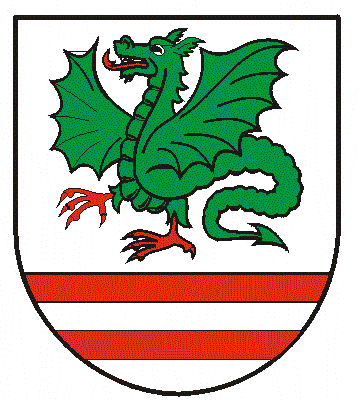 